СОВЕТ  ДЕПУТАТОВ ДОБРИНСКОГО МУНИЦИПАЛЬНОГО РАЙОНАЛипецкой области5-я сессия  VII-го созываРЕШЕНИЕ25.12.2020г.                               п.Добринка	                                     №36-рсО Порядке проведения антикоррупционной экспертизы нормативных правовых актов и проектов нормативных правовых актов органов местного  самоуправления Добринского муниципального районаРассмотрев проект нормативного правового акта «О Порядке проведения антикоррупционной экспертизы нормативных правовых актов и проектов нормативных правовых актов органов местного самоуправления Добринского муниципального района», внесенный в порядке нормотворческой инициативы председателем  Совета депутатов Добринского муниципального района и в связи с приведением в соответствии с действующим законодательством, руководствуясь Федеральным законом от 17.07.2009 N 172-ФЗ «Об антикоррупционной экспертизе нормативных правовых актов и проектов нормативных правовых актов», статьей 27 Устава Добринского муниципального района и учитывая решение постоянной комиссии по правовым вопросам, местному самоуправлению и работе с депутатами, Совет депутатов Добринского муниципального района РЕШИЛ:1.Принять Порядок проведения антикоррупционной экспертизы нормативных правовых актов и проектов нормативных правовых актов органов местного самоуправления Добринского муниципального района (прилагается).2.Признать утратившим силу решение Совета депутатов Добринского муниципального района от 18.11.2011 года №361-рс «О Порядке проведения антикоррупционной экспертизы нормативных правовых актов и проектов нормативных правовых актов органов местного  самоуправления Добринского муниципального района». 3. Направить указанный нормативный правовой акт главе Добринского муниципального района для подписания и официального опубликования.4. Настоящее решение вступает в силу со дня его официального опубликования.Председатель Совета депутатовДобринского муниципального района		          	               М.Б.Денисов                                                                                              Принят                                                                               решением Совета депутатов                                                                              Добринского муниципального района                                                                               от 25.12.2020 г. №36-рсПОРЯДОКПРОВЕДЕНИЯ АНТИКОРРУПЦИОННОЙ ЭКСПЕРТИЗЫ НОРМАТИВНЫХ ПРАВОВЫХАКТОВ И ПРОЕКТОВ НОРМАТИВНЫХ ПРАВОВЫХ АКТОВ ОРГАНОВ МЕСТНОГОСАМОУПРАВЛЕНИЯ ДОБРИНСКОГО МУНИЦИПАЛЬНОГО РАЙОНА1. Общие положения1.1. Настоящий Порядок определяет процедуру проведения антикоррупционной экспертизы нормативных правовых актов и проектов нормативных правовых актов администрации и Совета депутатов Добринского муниципального района (далее по тексту - НПА и проекты НПА) в целях выявления в них коррупциогенных факторов и их последующего устранения.1.2. Под антикоррупционной экспертизой нормативных правовых актов и их проектов понимается деятельность по выявлению и описанию коррупционно опасных факторов, содержащихся в правовых актах и их проектах.1.3. Задачами антикоррупционной экспертизы являются выявление и описание коррупциогенных факторов в НПА и проектах НПА, в том числе внесение предложений и рекомендаций, направленных на устранение или ограничение действий таких факторов.1.4. Антикоррупционная экспертиза проводится на основе следующих принципов:- обязательность проведения антикоррупционной экспертизы проектов нормативных правовых актов;- оценка нормативного правового акта во взаимосвязи с другими нормативными правовыми актами;- обоснованность, объективность и проверяемость результатов антикоррупционной экспертизы нормативных правовых актов (проектов нормативных правовых актов);- компетентность лиц, проводящих антикоррупционную экспертизу нормативных правовых актов (проектов нормативных правовых актов);- сотрудничество федеральных органов исполнительной власти, иных государственных органов и организаций, органов государственной власти субъектов Российской Федерации, органов местного самоуправления, а также их должностных лиц с институтами гражданского общества при проведении антикоррупционной экспертизы нормативных правовых актов (проектов нормативных правовых актов).1.5. При подготовке проекта НПА должностные лица структурных подразделений администрации, Совет депутатов, заинтересованная организация (далее - разработчик НПА) должны стремиться к недопущению включения в текст проекта НПА норм, содержащих коррупциогенные факторы.1.6. В целях обеспечения проведения антикоррупционной экспертизы органами прокуратуры НПА и проекты НПА направляются в прокуратуру Добринского района.2. Процедура проведения антикоррупционной экспертизымуниципальных нормативных правовых актов и их проектов2.1. Антикоррупционная экспертиза проводится уполномоченным лицом согласно Методике проведения экспертизы проектов нормативных правовых актов в целях выявления в них положений, способствующих созданию условий для проявления коррупции, утвержденной постановлением Правительства Российской Федерации от 26 февраля 2010 г. N 96 "Об антикоррупционной экспертизе нормативных правовых актов и проектов нормативных правовых актов".В случае необходимости допускается привлекать высококвалифицированных специалистов и научных работников в качестве внештатных экспертов для проведения антикоррупционной экспертизы.2.2. При проведении уполномоченным лицом антикоррупционной экспертизы НПА и проекта НПА составляется заключение о результатах антикоррупционной экспертизы об отсутствии или наличии коррупциогенных факторов.2.3. В случае выявления в НПА и проекте НПА коррупциогенных факторов в заключении отражаются все положения НПА, его проекта или иного документа, в которых выявлены коррупциогенные факторы, с указанием его структурных единиц (разделов, глав, статей, частей, пунктов, подпунктов, абзацев) и соответствующих коррупциогенных факторов со ссылкой на положения Методики, утвержденной постановлением Правительства Российской Федерации от 26 февраля 2010 г. N 96.2.4. В случае наличия коррупционных факторов нормативный правовой акт и проект нормативного акта должны быть доработаны разработчиком в соответствии с заключением уполномоченного лица.2.5. Срок проведения антикоррупционной экспертизы нормативных правовых актов и их проектов составляет не более десяти дней.2.6. Уполномоченное лицо ведет реестр проектов НПА, подвергнутых антикоррупционной экспертизе, в котором указываются нормативный правовой акт, дата и результаты экспертизы.Глава Добринского муниципального района                                           Р.И.Ченцов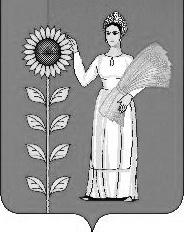 